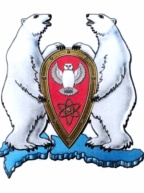 АДМИНИСТРАЦИЯ МУНИЦИПАЛЬНОГО ОБРАЗОВАНИЯ ГОРОДСКОЙ ОКРУГ «НОВАЯ ЗЕМЛЯ»ПОСТАНОВЛЕНИЕ«07» ноября 2016 г. № 34г. Архангельск-55О внесении изменений в ведомственную целевую программумуниципального образования «Новая Земля» на 2016 годВ соответствии с Бюджетным кодексом Российской Федерации, с Порядком разработки и реализации целевых программ муниципального образования городской округ «Новая Земля», утвержденным постановлением администрации муниципального образования городской округ «Новая Земля» от 25.08.2011 № 46 (в посл. редакции от 23 сентября 2016№ 27), в целях уточнения финансирования мероприятий ведомственных целевых программ муниципального образования «Новая Земля» на 2016 год, п о с т а н о в л я ю:1. Внести следующие изменения в ведомственную целевую программу «Энергосбережение и повышение энергетической эффективности в муниципальном образовании «Новая Земля» на 2016 год, утвержденную постановлением администрации муниципального образования городской округ «Новая Земля» от 27.10.2015 № 32, а именно: 1.1. В Приложении 1 к ведомственной целевой программе «Энергосбережение и повышение энергетической эффективности в муниципальном образовании «Новая Земля»:в строке 7«Закупка, установка и содержание приборов учета»в графе 5 «Объем финансирования в 2016 году» цифру «10,00» заменить цифрой «0,00»;в строке 8 «Закупка энергосберегающих ламп и светильников» графе 5 цифру «50,00» заменить цифрой «70,00»;в строке 10 «Работы по установке системы вентиляции» графе 5 цифру «10,00» заменить цифрой «0,00»;1.2. в Приложении 2 «Бюджетная заявка для включения в бюджет года мероприятий ведомственной целевой программы «Энергосбережение и повышение энергетической эффективности в МО «Новая Земля» на 2016 год:в строке 1 «Закупка, установка и содержание приборов учета»в графе 8 «Объем финансирования в  финансовом году» цифру «10,00» заменить цифрой «0,00»;в строке 2 «Закупка энергосберегающих ламп и светильников» графе 8 цифру «50,00» заменить цифрой «70,00»;в строке 4 «Работы по установке системы вентиляции» графе 8 цифру «10,00» заменить цифрой «0,00»;3. Настоящее постановление опубликовать в газете «Новоземельские вести» и на официальном сайте муниципального образования городской округ «Новая Земля».4. Контроль за исполнением настоящего постановления возложить на заместителя главы администрации Минаева А.И.Глава муниципального образования				Ж.К. Мусин